Bedenk welke groepen mensen jij kent. In de cirkels hieronder staat al familie, school en vrienden.Bedenk zelf ook nog drie groepen waar jij bij hoort en schrijf die in de lege cirkels. Denk aan sport, hobby en andere clubjes.Bedenk wie jij kent in iedere groep. Schrijf in elke cirkel ongeveer vijf namen op van mensen die jij kent uit die groep.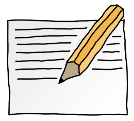 OPDRACHT 5.3FamilieSchoolVrienden___________________________________________________